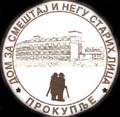                                            Дом за смештај и негу старих лица „Прокупље“                                        Адреса: Арсенија Чарнојевића 51, 18400 Прокупље                             ЖР:84022066755; ПИБ:100413582; МБ:07345925; Шифра делатности: 87.30                           Тел. 027/321-344; Факс – 027/329-517; Email:prokupljedsn@minrzs.gov.rsКОНКУРСНА ДОКУМЕНТАЦИЈА ЗА ЈАВНУ НАБАВКУ ДОБАРА Медицинска опрема -  ЈАВНА НАБАВКА МАЛЕ ВРЕДНОСТИ БРОЈ  6-Д/МВ-17Прокупље, септембар 2017 годинеНа основу чл. 32. и 61. Закона о јавним набавкама („Службени гласник РС”, бр. 124/12, 14/15 и 68/15, у даљем тексту: ЗЈН), чл. 6. Правилника о обавезним елементима конкурсне документације у поступцима јавних набавки и начину доказивања испуњености услова („Службени гласник РС”, бр. 86/15), Одлуке о покретању поступка јавне набавке број 01-1282 од 08.09.2017 године, Комисија за јавну набавку образована Решењем о образовању комисије за јавну набавку број 01- 1283 од 08.09.2017.године, припремила је:КОНКУРСНУ ДОКУМЕНТАЦИЈУ                                                                                                                                                  у поступку ЈАВНЕ НАБАВКЕ МАЛЕ ВРЕДНОСТИ за јавну набавку добара –                                                 МЕДИЦИНСКА ОПРЕМА                                                                                                                                                          6-Д/МВ-17Конкурсна документација садржи:I  ОПШТИ ПОДАЦИ О ЈАВНОЈ НАБАВЦИ1. Подаци о наручиоцуНаручилац: Дом за смештај и негу старих лица Прокупље.                                                                             Адреса: Арсеније Чарнојевића бр.51, 18400 Прокупље                                                                                Интернет страница: www.domstarih.com                                                                                                                     ПИБ: 100413582;                                                                                                                                                          Матични број: 07345925;                                                                                                                                               Шифра делатности: 87.30                                                                                                                                               Жиро рачун:  840-22066755;2. Врста поступка јавне набавкеПредметна јавна набавка се спроводи у поступку јавне набавке мале вредности  у складу са Законом и подзаконским актима којима се уређују јавне набавке и прописима  и нормативима везаним за предметна добра.3. Предмет јавне набавкеПредмет јавне набавке број  6-Д/МВ-17 су добра – МЕДИЦИНСКА ОПРЕМА Назив и ознака из општег речника набавки : ОРН: 33100000- МЕДИЦИНСКА ОПРЕМА 4. Напомена уколико је у питању резервисана јавна набавка/Није резервисана јавна набавка.5. Циљ поступка Поступак јавне набавке се спроводи ради закључења уговора о јавној набавци.6. Контакт  Лице  за контакт: Љубинка Коџуловић,                                                                                                                            Е - mail адреса: ljubinka.kodzulovic@gmail.comII  ПОДАЦИ О ПРЕДМЕТУ ЈАВНЕ НАБАВКЕ1. Предмет јавне набавкеПредмет јавне набавке  ЈН бр. 6-Д/МВ-17 су добра -  МЕДИЦИНСКА ОПРЕМА за потребе Дома за смештај и негу старих лица “Прокупље” у Прокупљу.Назив и ознака из општег речника набавки :  ОРН: 33100000- МЕДИЦИНСКА ОПРЕМА 2. Набавка НИЈЕ  ОБЛИКОВАНА ПО ПАРТИЈАМА.III ВРСТА, ТЕХНИЧКЕ КАРАКТЕРИСТИКЕ (СПЕЦИФИКАЦИЈЕ), КВАЛИТЕТ, КОЛИЧИНА И ОПИС ДОБАРА,  НАЧИН СПРОВОЂЕЊА КОНТРОЛЕ И ОБЕЗБЕЂИВАЊА ГАРАНЦИЈЕ КВАЛИТЕТА, РОК ИЗВРШЕЊА, МЕСТО  ИСПОРУКЕ ДОБАРА, ЕВЕНТУАЛНЕ ДОДАТНЕ УСЛУГЕ И СЛ.TEHNICKA    SPECIFIKACIJAAUTOKLAVAutomatski, brzi parni sterilizator (autoklav), sa vazdusnom pupom za susenjeZapremine komore min 23 litara Minimum tri standardna programa sterilizacije na temperaturi do 1340C namenjena za: Spakovane instrumente i materijal, Nespakovane instrumente i porozni materijal i program za Staklo.Poseban program za Susenje.Mogucnost individualnog programiranja parametara sterilizacije prema potrebama korisnikaMikroprocesroski sistem kontrole sterilizacijeMogucnost povezivanja aparat na PC radi cuvanja rezultata sterilizacijeDigitalni LCD displej zasticen lozinkom za programiranje i prikaz parametara sterilizacije (temperature i pritiska)Mogucnost oporavak informacija o ciklusu u slucaju nestanka struje ili prekida ciklusa sterilizacijeKonstantno pracenje temperature i pritiska u realnom vremenuSenzor za detekciju nivoa vode u rezervoaru koji sprecava rad aparata u slucaju nedostatka vodeKomora izradjena od nerdjajuceg celika tip 316L sa elektropoliranim vratimaDvostruka zastita od otvaranja vrata dok je komora pod pritiskom, Zastita od startovanja ciklusa ukoliko vrta nisu pravilno zatvorena, Zastita od pregrevanja.Poseduje 0.2nm Hepa vazdusni filter ili ekvivalent koji obezbedjuje sterilnost vazduhaTrajanje ciklusa sterilizacije: Topla faza ne duza od 11 min, Hladna faza ne duza od 14 minutaBOLNICKI ELEKTRICNI KREVETElektricni krevet sa 4 motoraDaljinske komande za pacijenta ili personal sa zakljucavanjem svih funkcija krevetaPostavljen na 4 tocaka sa kocnicamaKrevet poseduje pripadajuci trapez i ogradiceKonstrukcija od metala, ceone I bocne strane od drvetaBocne strane se spustaju I podizu po potrebiBaza kreveta na koju naleze dusek od metalni poprecni profiliMoguce podesavanje visine kreveta od 40 do 80 cm +/- 2 cmUkupna duzina kreveta 225cm +/-2cmUkupna sirina kreveta 100+/-2cmMogucnost formiranja kardioloske stolicePodizanje nogu (Trandelenburg) 300 +/- 2cmMaksimalna tezina korsinka min.140kgPodizanje uzglavlja 80-850ANTIDEKUBITALNI DUSEKDusek izradjen od pene visoke gustine 37kg/m3Trodelni, da odgovara platmformi krevetaDimenzije duseka 200x90cmNosivost 120kgNepromociva navlakaNOCNI ORMARICIzradjen od celicnog lima zavrsno zasticen Epoxy prahomGornja ploca ravna izradjena od polistirola sa rubom visine min 15mm koji onemogucava oticanje tecnostiVrata I maska fijoke od univera oblozenog polistirolom sa prednje I bocne straneU donjem delu pregrada od celicnog lima sa jednom policomU gornjem delu fijoka koja se lako skida sa klizacaPokretna sa tockicima sa kocnicamaDimenzije min 45x42x78cm (SxDxV)KOLICA ZA PODELU TERAPIJEIzradjena od celicnih profila zavrsbo zasticenih plastificiranjemNoseca povrsina izradjena od polistirolaNosece povrsine na obodima podignute radi sprecavanja oticanja tecnostiNosece povrsine se mogu skidati radi ciscenjaPoseduje posudu za odlaganje sanitetskog otpadaPokretan sa cetiri okretna tockaTRODELNI PARAVANTrodelni paravan izradjen od aluminijumaPostavljen na tockice precnika min.50mmDimenzije jednog panela 170x55cmLagan ukupna tezina max.8kgSTALAK ZA INFUZIJU Plasticna baza sa 5 okretna tockicaMogucnost podesavanja visine stalka od 133 do 230cmSa dve kuke za infuzione boceTOALETNA KOLICA ZA KUPANJE PACIJENATAStolica za tusiranje I kupanje, otporna na vodu, vlagu I sredstva za pranjeRam od aluminijumaPlasticni toskici sa kocnicamaSediste I naslon od nepromocivog materijalaNosivost najmanje 110kgKREVET ZA KUPANJE PACIJENATA Krevet za kupanje pacijenta, elektricno podesiv po visini od 60+/-2cm do 100+/-2cm,Sa koritom duzine 205+/-2cm I sirine 75+/-2cm, za kupanje koje se moze nagnuti uz pomoc gasne opruge do 50  u cilju odvoda vode tokom I nakon tusiranja.Konstrukcija od celika, korito od PVC-a. Tockovi dimenzije min 125mm, sa kocnicama za potpunu blokaduOborive bocne strane do 1800 radi lakseg transfera pacijentaMaksimalna nosivost min.150kgSET ZA MALE HIRUSKE INTERVENCIJEKaseta od 20 cm 		           Makaze Tupo/Šiljate 16 cm	 Pinceta 16 cm	 		 Pean 16 cm pravi 		 Skalpel držač br 3 		 Iglodržač 16 cm 			 Bubreznjak			 Foerster 18 cm prava  		 KONCENTRATOR KISEONIKANivo protoka kiseonika 0.5 do 5 L/minProcenat kiseonika 93% +/- 3%Alarm za  nizak nivo kiseonikaLagan, težina max 17kgTih nivo buke max 40 db STETOSKOP SA DVE GLAVEStetoskop sa dve glave za pregled odraslih.Lagan za nosenje, glava steoskopa izradjena od aluminijumaMembrana pracnika 44mm, zvono precnika 35mmDuzina creva min.56cmU kompletu sa rezervnom membranom I parom usnih olivaANEROIDNI MERAC KRVNOG PRTISKAAneroidni merac krvnog pritiska sa jednim crevomOtporan na udarce - ispunjava standard DIN ISO 81060-1Poseduje zastitu od prenapumpavanjaPrecnik skale min 60mm sa zastitnim prstenomJednodelna manzetna, bez balona, izdrzljiva min 50.000 merenja, bez latekaBiokompatibilna manzetna - ispunjava standard DIN ISO 10993APARAT ZA GALVANSKU STRUJURad sa mikro strujama (0-5 mA) I standardni mod (0-30 mA)Dvostruka zastita od promene opsega rada (preklopnik + taster)Linearno pojacanje struje potenciometromAutomatsko iskljucivanje izlaza nakom isteka vremena terapijeZvucni alarm za kraj terapijeDigitalni tajmer od 0 do 99minStandardni pribor za radAPARAT ZA INTERFERENTNE STRUJEMogucnost programiranja sopstvenih protokola prema imenu pacijenta ili dijagnozi koji se mogu memorisatiGotovi (fabricki) terapijski protokoli prema dijagnoziGraficki ekran – prikaz svih parametara terapije istovremenoIzbor nosece (glavne) frekfencije kod svih interferentnih struja od 2kHz, 4kHz, 6kHz ili 8kHzDva kanala: Kanal A sa promenjivom frekfencijom, kanal B sa fiksnom frekfencijomFrekfencija interferencije od 1 do 200 Hz modulacijaTri rezima promene frekfencije: spori (12/12), srednji (6/6) i brzi (3/3)Interferentne cetvoropolarne struje sa vektorom VECBipolarne interferentne struje, frekfencija modulacije od 1 do 100HzRuske struje 50Hz i 80HzMogucnost povezivanja sa vakuum aparatomZvucni alarm za kraj terapijeDigitalni tajmer od 0 do 99minStandardni pribor za radAPARAT ZA TERAPIJU ULTRAZVUKOMRezim rada: impilsni i konstatniFrekfencija ultrazvuka: 1MHz i / ili 3MHzFrekfenca modulacije kod impulsnog ultrazvuka: 16,32,48,64,80,96 i 100HzSnaga UZ-sonde do 2W/cm2 konstantni, do 3W/cm2 za impulsni rezim radaRegulacija stepena isune kod inpulsnog ultrazvuka od 10% do 90%Programiranje sopstvenih terapijskih protokola koji se mogu memorisatiGotovi terapijski protokoli prema dijagnozama min.20Graficki ekran sa pozadinskim osvetljenjemMikrokontroler koji nadgleda kontakt UZ sonde sa pacijentom i automatski koriguje parametre terapijeIstovremeni prikaz na ekranu: Intenziteta terapije ili snage, vremena terapije, izabrane UZ sonde (1 ili 3 MHz), rezim rada (impulsni ili konstantni), stepen ispune snage kod inpulsnog UZ (10-90%)Digitalni tajmer od 0 do 99minIsporucuje se sa sondom od 1MHz, 5cm2, Opcije za kasniju nadogradnju druge sondeBALON ZA REANIMACIJUNamenjen za odraslu populacijuIzradjen od silikonske gume, bez lateksaSa vetilom i rezervoarom za kiseonikMoze se autoklavirati na 1340CMOBILNA GERMICIDNA LAMPANamenjen za sterilizaciju prostora kada je osoblje van prostorijeNa stalku sa gibljivim tockovimaOmogucuje usmeravanje UV zracenja po zeljiSnaga izvora UV zracenja 30W, Instalirana snaga 40WDuzina lampe 950mm, Poprecni presek 45mmx100mmVisina stalka 1500mmSa prekidacem na kabluHIDRAULICNA DIZALICADizalica za pacijenteNosivost najmanje 130kgRam dizalice izradjen od celicnih cevi kvadratnog profilaCetiri tocka koji omogucavaju transfer pacijentaPripadajuca korpa (sling) za pacijentaPodizanje pacijenta pomocu sistema poluge (hidraulicni klip)Baza(postolje) dizalice je podesivo sto omogucava ulaz/izlaz iz prostorije prilikom transfera pacijentaDEFIBRILATORBifazični PAD eksterni defibrilator sa manuelnim modom defibrilacijeNizak nivo energije za defibrilaciju max 150 J Defibrilacija preko adhezivnih elektroda za odrasle i decuAutomatska analiza poremećaja ritmaKontinuirana  analiza  ritma za sve vreme dok je pacijent na monitoringuIntegrisan LCD displej za pracenje: EKG-a, Broj isporučenih šokova, Kapaciteta baterije, Tipa priključenih elektodaGovorne i tekstualne instrukcije na displeju na srpskom jeziku u skadu najnovijim medjunaronim standardima i preporukama.Memorijska SD-kartica za snimanje EKG-a i minimum 500 događaja sa zapisom govora i mogucnoscu kasnije reanalize, obrade i stampanja dogadjajaBaterijsko napajanje kapaciteta: min 180 šokova sa max energijom, min 7 sati monitoringa, min 5 godina stand-byAutomatsko samotestiranjePunjenje defibrilatora za davanje šoka za manje od 10 sekundi Težina  sa baterijima do 1.5 kgKompletan pribor za rad sa torbom za nosenje, parom samolepljivih elektroda za odraslMetronom opcija2.2  Квалитет   добара :        Испоручена  добра морају у свему одговарати  датим описима - карактеристикама из             Спецификације. Квалитет добара мора одговарати важећим стандардима за сва наведена добра. 2.3  Рок испоруке добара:        Предметна добра се морају  испоручити Наручиоцу најдуже  у року од 20 дана, од потписивање уговора.2.4. Место испоруке добара: Дом за смештај и негу старих лица „Прокупље“                                                                .     Арсенија Чарнојевића 51, 18400 ПрокупљеНачин спровођења контроле и обезбеђивања гаранције квалитета:     Добављач преузима потпуну одговорност за квалитет испоручених добара.Монтажа предметне медицинске опреме  мора се  обавити  стручно, квалитетно и по важећем упуству.Квантитативан и квалитативан пријем предметне  медицинске опреме,  извршиће комисија Наручиоца, уз присуство представника Добављача. У случају утврђених недостатака у квалитету, количини и врсти   испоручених добара-опреме    или других утврђених пропуста и грешака  при испоруци исте, Добављач је обавезан да исте  уклони.Рекламација:Квантитативан и квалитативан пријем добра  извршиће комисија коју чине по 1 представник  Наручиоца и Добављача. У случају утврђених недостатака при примопредаји предметних добара- опреме,   Добављач је обавезан да исте  уклони и исправи у уговорном гарантном року. IV  УСЛОВИ ЗА УЧЕШЋЕ У ПОСТУПКУ ЈАВНЕ НАБАВКЕ ИЗ ЧЛ. 75. И 76. ЗЈН И УПУТСТВО КАКО СЕ ДОКАЗУЈЕ ИСПУЊЕНОСТ ТИХ УСЛОВА4.1.ОБАВЕЗНИ УСЛОВИиз члана  75. Закона и  докази о испуњености услова (члан  77.  став 1. и 3. Закона):Право учешћа у поступку доделе уговора за предметну набавку добара  имају сва заинтересована лица која испуњавају услове из чл. 75. и 76. Закона о јавним набавкама, као и додатне условe наведенe у овој Конкурсној документацији.4.2. ДОДАТНИ УСЛОВИиз члана  76. Закона и  докази оиспуњености услова                                                                                                 (члан  77. Став 2. Закона)У складу са  чланом 76. Закона Понуђач који учествује у поступку предметне јавне набавке мора испунити додатне услове за учешће у поступку јавне набавке, дефинисане овом конкурсном документацијом, а испуњеност додатних услова понуђач доказује на начин дефинисан у наредној табели, и то: ИСПУЊЕНОСТ ОБАВЕЗНИХ И ДОДАТНИХ УСЛОВА ЗА УЧЕШЋЕ У ПОСТУПКУ ПРЕДМЕТНЕ  ЈАВНЕ НАБАВКЕ,   У СКЛАДУ СА ЧЛ. 77. СТАВ 4. ЗАКОНА, ПОНУЂАЧ ЋЕ ДОКАЗАТИ  ДОСТАВЉАЊЕМ ИЗЈАВЕ (ОБРАЗАЦ  ИЗ КД), КОЈОМ ПОД ПУНОМ  МАТЕРИЈАЛНОМ И КРИВИЧНОМ ОДГОВОРНОШЋУ ПОТВРЂУЈЕ ДА ИСПУЊАВА УСЛОВЕ ЗА УЧЕШЋЕ У ПОСТУПКУ ЈАВНЕ НАБАВКЕ ИЗ ЧЛ. 75. И 76. ЗАКОНА, НА НАЧИН  ДЕФИНИСАНЕ ОВОМ КОНКУРСНОМ ДОКУМЕНТАЦИЈОМ.           Изјава о  испуњености услова мора да буде потписана од стране овлашћеног лица понуђача и оверена печатом. Уколико Изјаву потписује лице које није уписано у регистар као лице овлашћено за заступање, потребно је уз понуду доставити овлашћење за потписивање.Уколико понуду подноси група понуђача, Изјава мора бити копирана и потписана од стране овлашћеног лица сваког понуђача из групе понуђача и оверена печатом.Уколико понуђач подноси понуду са подизвођачем, понуђач је дужан да достави Изјаву подизвођача (Образац  из КД), потписану од стране овлашћеног лица подизвођача  оверену печатом. Сваки понуђач је дужан, да уз своју понуду достави и каталог наведених добара са сликама.      Изузетно од става 1. ове  тачке услове из члана 75. тачка 4. ЗЈН, односно редног броја 4. под тачке 4.1 Обавезни услови из члана  75. Закона и  докази о испуњености услова (члан  77.  став 1. и 3. Закона):  и редног броја 2. и 3. подтачке 4.2 -Испуњеност додатних услова из члана  76. Закона и  докази о испуњености услова (члан  77. Став 2. Закона) сваки понуђач, који понуду подноси самостално или као заједничку понуду,  као  и подизвођач, мора Наручиоцу  уз понуду да достави доказ о испуњености тражених услова. Наручилац може пре доношења одлуке о додели уговора да тражи од понуђача, чија је понуда оцењена као најповољнија, да достави на увид оригинал или оверену копију свих или појединих доказа о испуњености услова.Ако понуђач у остављеном примереном року, који не може бити краћи од 5 дана, не достави на увид оригинал или оверену копију тражених доказа, наручилац ће његову понуду одбити као неприхватљиву.            Понуђач није дужан да доставља на увид доказе да је регистрован код надлежног органа, односно уписан у одговарајући регистар који су јавно доступни на интернет страницама надлежних органа.       Понуђач,  односно добављач дужан је да без одлагања писмено обавести наручиоца о било којој промени у вези са испуњеношћу услова из поступка јавне набавке, која наступи до доношења одлуке, односно закључења уговора,   односно током важења уговора о јавној набавци и да је документује на прописани начин.  Наручилац неће одбити понуду као неприхватљиву, уколико не садржи доказ одређен конкурсном документацијом, ако је  понуђач у својој    понуди навео интернет страницу на којој су подаци, који се тражени, јавно доступни.       Уколико је доказ о испуњености услова електронски документ, понуђач доставља копију електронског документа у писаном облику, у складу са законом којим се уређује електронски документ.       Ако се у држави у којој понуђач има седиште не издају тражени докази, понуђач може, уместо доказа, приложити своју писану изјаву, дату под кривичном и материјалном одговорношћу оверену пред судским или управним органом, јавним бележником или другим надлежним органом те државе.       Ако понуђач има седиште у другој држави, наручилац може да провери да ли су документи којима понуђач доказује испуњеност тражених услова издате од стране надлежних органа те државе.Понуђач је дужан да без одлагања писмено обавести Наручиоца о било којој промени у вези са испуњеношћу услова из поступка предметне јавне набавке, која наступи до доношења одлуке о додели уговора и да је документује на прописани начин.Докази о испуњености услова могу се достављати у неовереним копијама, а наручилац може пре доношења одлуке о додели  уговора, захтевати од понуђача чија је понуда, на основу извештаја комисије за јавну набавку, оцењена као најповољнија, да достави на увид оригинал или оверену копију свих или појединих доказа.            Ако понуђач у остављеном, примереном року, који не може бити краћи од пет дана, не достави на увид оригинал или оверену копију тражених доказа, Комисија ће његову понуду одбити као неприхватљиву, и донети Одлуку о додели уговора , у складу са ЗЈН. V  КРИТЕРИЈУМИ ЗА ДОДЕЛУ УГОВОРАВРСТА КРИТЕРИЈУМА ЗА ДОДЕЛУ УГОВОРА; ЕЛЕМЕНТИ-НАЧИН ЗА ДОДЕЛУ УГОВОРА У СИТУАЦИЈИ КАДА ПОСТОЈЕ ДВЕ ИЛИ ВИШЕ ПОНУДА СА ИСТОМ ПОНУЂЕНОМ ЦЕНОМ, ИЛИ ЈЕДНАКИМ БРОЈЕМ ПОНДЕРА5.1. Критеријум за доделу уговораИзбор најповољније понуде ће се извршити применом критеријума „најнижа понуђена цена“.					         5.2. Елементи критеријума, односно начин, на основу којих ће наручилац извршити доделу уговора у ситуацији када постоје две или више понуда које имају исту укупну најнижу понуђену цену. Уколико две или  више понуда имају  исту укупну  најнижу  понуђену  цену, као најповољнија биће изабрана  понуда  оног  понуђача  који је понудио краћи рок испоруке добара,  а  затим  дужи  гарантни рок. VI ОБРАСЦИ КОЈИ ЧИНЕ САСТАВНИ ДЕО ПОНУДЕ1) Образац понуде (Образац 6.1.);2) Образац структуре понуђене цене, са упутством како да се попуни (Образац 6.2.);3) Образац трошкова припреме понуде (Образац 6.3);4.) Образац изјаве понуђача о испуњености услова за учешће у поступку јавне набавке - чл. 75. и 76. ЗЈН, наведених овом конкурсном документацијом (Образац И1);5 Образац изјаве подизвођача  о испуњености услова за учешће у поступку јавне набавке - чл. 75. и 76. ЗЈН, наведених овом конкурсном документацијом (Образац И2);       8.) Менично овлашћење – (Образац  Б).       9.) Менично овлашћење – (Образац  В).(ОБРАЗАЦ 6. 1)ОБРАЗАЦ ПОНУДЕПонуда бр ________________ од __________________ за јавну набавку добара МЕДИЦИНСКА ОПРЕМА ЈН број  6-Д/МВ-17 1)ОПШТИ ПОДАЦИ О ПОНУЂАЧУ2) ПОНУДУ ПОДНОСИ: Напомена: заокружити начин подношења понуде и уписати податке о подизвођачу, уколико се понуда подноси са подизвођачем, односно податке о свим учесницима заједничке понуде, уколико понуду подноси група понуђача3) ПОДАЦИ О ПОДИЗВОЂАЧУ 	Напомена: Табелу „Подаци о подизвођачу“ попуњавају само они понуђачи који подносе  понуду са подизвођачем, а уколико има већи број подизвођача од места предвиђених у табели, потребно је да се наведени образац копира у довољном броју примерака, да се попуни и достави за сваког подизвођача.4) ПОДАЦИ О УЧЕСНИКУ  У ЗАЈЕДНИЧКОЈ ПОНУДИНапомена: Табелу „Подаци о учеснику у заједничкој понуди“ попуњавају само они понуђачи који подносе заједничку понуду, а уколико има већи број учесника у заједничкој понуди од места предвиђених у табели, потребно је да се наведени образац копира у довољном броју примерака, да се попуни и достави за сваког понуђача који је учесник у заједничкој понуди._______________________________                        /Назив понуђача/___________________________________                       /Место, улица и број/П О Н У Д А бр.______Поводом Вашег Позива за подношење понуде у поступку јавне набавке  добaра: ЈН број: 6-Д /МВ-17, МЕДИЦИНСКА ОПРЕМА, предметна добра нудимо Вам под следећим условима: УПУТСТВО ЗА ПОПУЊАВАЊЕ ОБРАСЦА СТРУКТУРЕ ЦЕНЕ:           Понуђач треба да попуни образац структуре цене на следећи начин:у колони 4. уписати колико износи јединична цена без ПДВ-а, по јединици мере, за   тражену  врсту предметних добара (из колоне 2); и уписати и колико износи укупна цена без ПДВ-а за тражену количину предметних добара (из колоне 2+3);у колони 5. уписати укупну цену са ПДВ-ом по јединици мере, за   тражену  врсту предметних добара (из колоне 2); и уписати и колико износи укупна цена са ПДВ-ом за тражену количину предметних добара (из колоне 2+3);Датум:   ____________                                              М.П                                       _____________________                                                                                                                                            (потпис Понуђача)     Напомене: Образац понуде понуђач мора да попуни, овери печатом и потпише, чиме потврђује да су тачни подаци који су у обрасцу понуде наведени. Уколико понуђачи подносе заједничку понуду, група понуђача може да се определи да образац понуде потписују и печатом оверавају сви понуђачи из групе понуђача или група понуђача може да одреди једног понуђача из групе који ће попунити, потписати и печатом оверити образац понуде.ОБРАЗАЦ 6.2)ОБРАЗАЦ ТРОШКОВА ПРИПРЕМЕ ПОНУДЕУ складу са чланом 88. Закона о јавним набавкама   као и чланом 2. Правилника о обавезним елементима конкурсне документације и начину доказивања испуњености  услова у поступцима јавних набавки, Понуђач: ______________________________,  _______________________  доставља образац са структуром трошкова припреме понуде за јавну набавку  добара  6-Д/МВ-17, МЕДИЦИНСКА ОПРЕМА, на начин како следи:Трошкове припреме и подношења понуде сноси искључиво понуђач и не може тражити од наручиоца накнаду трошкова.Ако је поступак јавне набавке обустављен из разлога који су на страни наручиоца, наручилац је дужан да понуђачу надокнади трошкове  прибављања средства обезбеђења, под условом да је понуђач тражио накнаду тих трошкова у својој понуди.            Дана:                                                 М.П                               _____________________                                                                                                                 (потпис Понуђача)Напомена: ДОСТАВЉАЊЕ ОВОГ ОБРАСЦА НИЈЕ ОБАВЕЗНООбразац Трошкова припремања понуде овлашћено лице понуђача мора да попуни, потпише и овери печатом, уколико наступа самостално или са подизвођачем. Уколико понуђачи подносе заједничку понуду, Образац Трошкова припремања понуде мора бити попуњен, оверен и потписан од стране овлашћеног лица члана групе који ће бити носилац посла и који ће заступати групу понуђача пред наручиоцем, у складу са потписаним Споразумом.(ОБРАЗАЦ 6.3)У складу са чланом 26. Закона о јавнмим набавкама и  чланом 2. Правилника о обавезним елементима конкурсне документације у поступцима јавних набавки и начину доказивања испуњености услова, Понуђач _____________________________________,  даје следећу:  И З Ј А В У                                                                                                                                                                                       О НЕЗАВИСНОЈ ПОНУДИПод пуном материјалном и кривичном одговорношћу потврђујем да сам понуду у поступку јавне набавке добара  добара  БРОЈ: 6-Д/МВ-17 МЕДИЦИНСКА ОПРЕМА поднео независно, без договора са другим понуђачима или заинтересованим лицима.Напомена:У  случају постојања основане сумње у истинитост изјаве о независној понуди, наручулац ће одмах обавестити организацију надлежну за заштиту конкуренције. Организација надлежна за заштиту конкуренције, може понуђачу, односно заинтересованом лицу изрећи меру забране учешћа у поступку јавне набавке ако утврди да је понуђач, односно заинтересовано лице повредило конкуренцију у поступку јавне набавке у смислу закона којим се уређује заштита конкуренције. Мера забране учешћа у поступку јавне набавке може трајати до две године. Повреда конкуренције представља негативну референцу, у смислу члана 82. став 1. тачка 2) Закона. Уколико понуду подноси група понуђача, Изјава мора бити потписана од стране овлашћеног лица сваког понуђача из групе понуђача и оверена печатом.VII   МОДЕЛ УГОВОРА  УГОВОР О  НАБАВЦИ  ДОБАРА                                                                            МЕДИЦИНСКА ОПРЕМА   Закључен, између:      1. Наручиоца Дом за смештај и негу старих лица Прокупље, са седиштем у Прокупљу, улица Арсеније Чарнојевића бр. 51, ПИБ: 100413582; Матични број: 07345925; Број рачуна: 840-220667-55 код управе за јавна плаћања; Телефон: 027/321-344; Телефакс: 027/329-514; кога заступа В.Д директор  др. Жарко Стојичић: (Наручилац)  и        2.  ________________________________________________________,са седиштем у   __________________, улица _________________________,  (у даљем   тексту: Добављач),  ПИБ: ______________, матични   број:____________, рачун бр_____________________отворен  код пословне банке ________________________, кога заступа директор ________________________Уговорне стране констатују:                                                                                 Члан 1.                                                                                                           - да је КУПАЦ, на основу члана 39. Закона о јавнима набавкама (Службени гласник Републике Србије број 124/12, 14/2015 и 68/2015;) и јавног позива објављеног на Порталу Управе за јавне набавке спровео  поступак јавне набавке мале вредности за набавку  Медицинске опреме.- да је ПРОДАВАЦ дана................2017) доставио понуду број ....................., која се налази у прилогу Уговора и његов је саставни део;- да понуда ПРОДАВЦА у потпуности одговара техничким спецификацијама из конкурсне документације;- да је КУПАЦ у складу са Законом о јавним набавкама, на основу понуде ПРОДАВЦА и Одлуке о додели уговора број ................. од .............2017. доделио ПРОДАВЦУ Уговор о КУПОПРОДАЈИ Медицинске опреме.                                                                                Члан.2.                                                                                  Продавац  уговорена добра из чл. 1 овог Уговора извршиће самостално, односно, Понуђач, наступа са подизвршиоцем ________________________ из _________________ ул. _________________, који ће делимично извршити предметну набавку и то у износу ____% укупне вредности дате понуде у делу________________________________________________   ____________________________________      (навести део предмета набавке који ће извршити подизвођач).		Предмет уговора                                                                                                                                                                    .                                                                                  Члан 3.                                                                                                                                                                              Предмет Уговора је набавкa медицинске опреме  одређених у спецификацији понуде ПРОДАВЦА са ценом која је саставни део његове понуде.						 Уговорена цена                                                                                                                                                                                     .                                                                                    Члан 4.                                                                                                                                                                           Цена за целокупну уговорену количину робе без пореза на додату вредност из прихваћене понуде ПРОДАВЦА  износи  ............................... динара, односно са обрачунатим порезом на додату вредност у износу од................................. динара.   Цена из члана 4.овог уговора подразумева све поратне трошкове, испоруку добара на адресу наручиоца,  уградња са  монтажом и пуштања уређаја  у рад.Средство обезбеђења авансног плаћања (банкарска гаранција за повраћај аванса)						Члан 5.Продавац  се обавезује да приликом потписивања уговора, Наручиоцу преда соло бланко меницу са копијом регистрационе пријаве и потпуно попуњено менично писмо – овлашћење у висини од 10% од уговореног износа без ПДВ-а, за добро извршење посла. Меница и менично писмо морају бити оверени печатом и потписани од стране одговорног лица Понуђача , и мора садржати клаузуле: „безусловно“, „плативо на први позив“, „без приговора“. Уз меницу мора бити достављена копија картона депонованих потписа који је издат од стране пословне банке коју понуђач наводи у меничном овлашћењу - писму. Ово финансијско обезбеђење траје 30 дана дуже од истека рока за коначно извршење посла.Наручилац ће уновчити меницу за добро извршење посла у случају да понуђач не буде извршавао своје уговорне обавезе у роковима и на начин предвиђен уговоромИзвођач се обавезује да приликом примопредаје добара, Наручиоцу преда соло бланко меницу са копијом регистрационе пријаве и потпуно попуњено менично писмо – овлашћење у висини од 10% од уговореног износа без ПДВ-а, за отклањање грешака у гарантном року. Меница и менично писмо морају бити оверени печатом и потписани од стране одговорног лица понуђача, и мора садржати клаузуле: „безусловно“, „плативо на први позив“, „без приговора“. Уз меницу мора бити достављена и фотокопија картона депонованих потписа који је издат од стране пословне банке коју понуђач наводи у меничном овлашћењу - писму. Ово финансијско обезбеђење траје најмање 5 дана дуже од уговореног гарантног рока. Наручилац ће уновчити меницу за отклањање грешака у гарантном року у случају да изабрани понуђач не изврши обавезу отклањања грешака у гарантном року.				               Услови и начин плаћања:                                                                                                                                                   .                                                                                       Члан 6.                                                                                        КУПАЦ се обавезује да у законском року од 45 дана од дана пријема исправно испостављене фактуре, а по преузимању добара, плати цену за испоручена добра и то на рачун Продавца бр........................................ код банке .................................... Средства су обезбеђена из буџета Републике Србије, расподелом средстава установама социјалне заштите.  Плаћање са конта: 512500 – медицинска опрема. Наручилац не сноси одговорност за   кашњења у исплати  уговорне цене, у случају када  је разлог за   исто,  кашњење у преносу средстава од стране надлежног министарства, на рачун Наручиоца, са чиме је  Понуђач-Добављач безусловно сагласан.          Рок испоруке                                                                                                         .                                                                                           .                                                                                    Члан 7.                                                                                    ПРОДАВАЦ се обавезује да робу из члана 2. овог Уговора испоручи у року од ______ дана,  након потписивање уговора  у складу са понудом и то на прописан начин  одговарајућим превозом, упакована,  заштићена од делимичног или потпуног оштећења приликом утовара, транспорта, истовара и испоруке.  Опрема се испоручује, уграђује и монтира у Дому за смештај и негу старих лица „Прокупље“ у Прокупљу ул. Арсеније Чарнојевића бр. 51.   Сматра се да је извршена адекватна испорука када овлашћено лице КУПЦА у месту испоруке угради монтира  и пушти у рад орему, што се потврђује потписивањем отпремнице                                                                                                                                                                                                                                   Члан 8.                                                                                                                                                                                Добављач    нема  право  да  продужи  уговорни  рок  одређен за испоруку предметних добара-опреме утврђен чланом 7. овог Уговора.Изузетно од става 1. овог Уговора Добављач има право на продужење рока само у случају, уколико за то постоје објективни разлози и уколико од Наручиоца добије сагласност за продужетак рока испоруке.  У случаји продужетка рока у складу са овим чланом Добављач подноси Захтев за продужење рока  за испоруку добара,   Наручиоцу, у писаној форми, у року од најкасније пет дана од сазнања за околности из става 2. овог члана, а најкасније 10 дана пре истека коначног, уговорног, рока за испоруку. Уговорни рок је продужен када уговорне стране, у форми Анекса овог уговора, о томе постигну писмени споразум.   У случају  продужења рока,  у  складу са  одредбама овог члана, Добављач је дужан да, о свом трошку, продужи  и рок важења меничних  овлашћења-писама из   овог Уговора.Примопредаја добара                                                                                   Члан 9.                                                                                                                                                                       Примопредаја испоручених добара-опреме врши се комисијски.Комисију за примопредају добара чине по један представник сваке уговорне стране.  Комисија саставља Записник о примопредаји   који потписују  Комисија. У току примопредаје добара, Добављач је обавезан да комплетну оригинал техничку документацију (декларације, гарантне листове, атесте, сертификате, упуство о раду са опремом издато на српском језику и др.) записнички преда члану Комисије који представља Наручиоца.Грешке, односно недостатке које утврди Комисија за примопредају за време примопредаје    Добављач мора отклонити без одлагања, у току од -----. дана од састављана Записника. Гарантни рок                                                                                                                                                                             .                                                                                  Члан 10.                                                                                              Гарантни рок за ипоручена добра - опрему, предмет овог Уговора  је _____ године (за електричне кревете) рачунајући од дана испоруке исте Наручиоцу  односно _____  месеци за остала добра од дана потписивања   записника о примопредаји опреме, која се врши уз присуство по једног представника обе уговорне стране.                                                                                                                               Рок за отклањање  уочених недостатке, односно грешака,   које Наручилац утврди,  при примопредаји добара- опреме  као и за време трајања гарантног рока, је ______ дана од дана пријаве недостатака од стране Наручиоца.                                                                                                                                                                                                                                           Члан 11.                                                                                                                                                                                      За испоручену опрему и укупан уграђени материјал  Продавац мора да има сертификате квалитета и атесте који се захтевају по важећим прописима и мерама за ову врсту опреме, укључујући и превод на српски језик од стране овлашћеног правног или физичког лица.Уколико Купац утврди да испоручена опрема или употребљени материјал не одговара стандардима и техничким прописима, он га одбија и забрањује његову употребу. У случају              спора меродаван је налаз овлашћене организације за контролу квалитета.Раскид уговора:                                                                             Члан 12.                                                                                           Наручилац има право на једнострани раскид уговора у следећим случајевима, што  Добављач   прихвата, и то:                                                                                                                                                                             - ако Добављач неоправдано касни са испоруком добара-опреме дуже од 10 раднихдана у односу на уговорни рок; - ако Добављач испоручи добра која по квалитету не испуњавају српске стандарде које се односе на предметна добра-опрему;	-у другим случајевима утврђеним Законом  и овим Уговором.Уговор се раскида писменим Обавештењем о раскиду Уговора, који се доставља Добављачу, са отказним роком од 15 дана од дана достављања обавештења. Обавештење  мора да садржи основ, односно образложење за раскид уговора. Прелазне и завршне одредбе	                                                                   Члан 13.                                                                                                                                                                                    Све евентуалне спорове који настану  из, или поводом, овог Уговора, уговорне стране ће покушати да реше споразумно, а у случају спора уговарају стварну и месну надлежност Привредног суда у Нишу.                                                                                                                                                                                        .                                                                                  Члан 14.                                                                                                                                                                                    На све што није регулисано овим Уговором, примениће се одредбе Закона о облигационим односима.                                                                                                                                                                                                   .                                                                                   Члан 15.                                                                                                                                                                                 Овај уговор је сачињен у 5(пет) једнаких примерака, од који 3 (три ) за Наручиоца и 2 (два) за Извођача.                                                                   Наручилац                                                                                                 Добављач ________________________	                                                     _________________________НАПОМЕНА: Овај модел уговора представља садржину уговора који ће бити закључен са изабраним понуђачем- добављачем.Модел уговора понуђач мора да попуни (цео текст), овери печатом и потпише, чиме потврђује да је сагласан са садржином модела уговора.У случају подношења заједничке понуде, односно понуде са учешћем подизвођача у модел уговора морају бити наведени сви понуђачи из групе понуђача, односно сви подизвођачи.        Ако Добављач, без оправданих разлога, одбије да закључи уговор о јавној набавци,Наручилац ће Уговор закључити са првим следећим најповољнијим понуђачем. Образац изјаве  бр. И1 ИЗЈАВА ПОНУЂАЧАО ИСПУЊАВАЊУ УСЛОВА ИЗ ЧЛ. 75. И 76 ЗЈН У ПОСТУПКУЈАВНЕ НАБАВКЕ МАЛЕ ВРЕДНОСТИУ складу са чланом 77. став 4. Закона о јавним набавкама, и предметне конкурсне документације, под пуном материјалном и кривичном одговорношћу, као заступник понуђача, достављам  Наручиоцу следећу:	И З Ј А В У	Понуђач  _____________________________________________ , који учествује  у поступку ЈНМВ добара 6-Д/МВ-17 МЕДИЦИНСКА ОПРЕМА ПОТВРЂУЈЕ  да испуњава све ОБАВЕЗНЕ УСЛОВЕ из чл. 75. Закона о јавним набавкама,  и то:Да је регистрован код надлежног органа, односно уписан у одговарајући регистар, за обављање делатности предмет јавне набавке (члан 75. став 1. тачка 1. ЗЈН);да он и његов законски заступник нису осуђивани за неко од кривичних дела као члан организоване криминалне групе, да нису осуђивани за кривична дела против привреде, кривична дела против животне средине, кривично дело примања или давања мита, кривично дело преваре(члан 75. став 1. тачка 2. ЗЈН);Да је измирио доспеле порезе, доприносе и друге јавне дажбине у складу са прописима Републике Србије или стране државе када има седиште на њеној територији                (Члан 75. став 1. тачка 3. ЗЈН);Да је при састављању понуде поштовао обавезе које произилазе из важећих прописа о заштити на раду, запошљавању и условима рада, заштити животне средине и да нема забрану обављања делатности која је на снази у време подношења понуде (чл.75 ст.2 ЗНЈ);Понуђач ПОТВРЂУЈЕ  да   испуњава све ДОДАТНЕ УСЛОВЕ из члана 76. Закона о јавним набавкама тражене  конкурсном документацијом и то:1.  Да располаже неопходним финансијским капацитетом- да у периоду од 01.01.2017 године закључно са даном објављивања Позива за подношење понуда, за предметну јавну набавку, није био у блокади.Да су предметна добра уписана у регистар медицинских средстава ;Да поседује ISO  стандард 9001:20015;Да располаже неопходним пословним капацитетом - да је самостално (без других учесника у понуди или подузвођача) у последње три године (2014.,2015. и 2016. године) испоручио предметна добра-опрему у вредности од минимум 4.000.000,00 динара без ПДВ-а:Да располаже неопходаним  техничким и кадровским капацитетом – да има у власништво најмање једно доставно возило   и  довољан број, најмање  3   запослена,од којих са сертификатом или другом потврдом о оспособљености поправку-одржавање испоручених добара за време гарантног рока .Да над подизвршиоцен није покренут поступак стечаја или ликвидације, односно предходни стечајни поступак до момента објављивања Позива  за достављање понуда, на начин како то Наручилац  од њега тражи у тачки   4. Услови за учешће у поступку јавне набавке  из члана 75. и 76. Закона и   Упуству како се доказује испуњеност услова,  ове конкурсне документације.  Понуђач се обавезује да ће уз предметну Изјаву Наручиоцу доставити  следеће доказе:Важећу дозволу надлежног органа за обављање  делатности која је  предмет  набавке  (чл. 75. став 1. тачка 5. ЗЈН) ;Да су предметна добра уписана – медицинска опрема, која нуди, уписана у регистар медицинских средстава;Да поседује Сертификат   ISO  стандард 9001:2015;На начин како то од њега тражи Наручилац у тачки 4. Услови за учешће у поступку јавне набавке из чл.75 и 76. Закона и Упутству како се доказује испуњеност услова, ове конкурсне документације.Дана:   _____________                                      М.П.                                                   Понуђач                                                                                                                                        _______________Напомена:Уколико понуду подноси група понуђача,  ова Изјава мора бити потписана од стране овлашћеног лица сваког понуђача из групе понуђача и оверена печатом.Понуђач ће у том случају ову Изјаву копирати у одговарајући број примерака.Образац изјаве бр. И2ИЗЈАВА ПОДИЗВОЂАЧАО ИСПУЊАВАЊУ УСЛОВА ИЗ ЧЛ. 75. И 76 ЗЈН У ПОСТУПКУЈАВНЕ НАБАВКЕ МАЛЕ ВРЕДНОСТИУ складу са чланом 77. став 4. Закона о јавним набавкама, и предметне конкурсне документације, под пуном материјалном и кривичном одговорношћу, као заступник понуђача, достављам  Наручиоцу следећу:	И З Ј А В У	Подизвођач  _____________________________________________ , који учествује  у поступку ЈНМВ добара  6-Д/МВ-17 МЕДИЦИНСКА ОПРЕМА ПОТВРЂУЈЕ  да испуњава све ОБАВЕЗНЕ УСЛОВЕ из чл. 75. Закона о јавним набавкама,  и то:Да је регистрован код надлежног органа, односно уписан у одговарајући регистар, за обављање делатности предмет јавне набавке (члан 75. став 1. тачка 1. ЗЈН);да он и његов законски заступник нису осуђивани за неко од кривичних дела као члан организоване криминалне групе, да нису осуђивани за кривична дела против привреде, кривична дела против животне средине, кривично дело примања или давања мита, кривично дело преваре(члан 75. став 1. тачка 2. ЗЈН);Да је измирио доспеле порезе, доприносе и друге јавне дажбине у складу са прописима Републике Србије или стране државе када има седиште на њеној територији                (Члан 75. став 1. тачка 3. ЗЈН);Да је при састављању понуде поштовао обавезе које произилазе из важећих прописа о заштити на раду, запошљавању и условима рада, заштити животне средине и да нема забрану обављања делатности која је на снази у време подношења понуде (чл.75 ст.2 ЗНЈ); Подизвршилац ПОТВРЂУЈЕ  да   испуњава све ДОДАТНЕ УСЛОВЕ из члана 76. Закона о јавним набавкама тражене  конкурсном документацијом и то:1.  Да располаже неопходним финансијским капацитетом- да у пеериоду од 01.01.2016. године закључно са даном објављивања Позива за подношење понуда, за предметну јавну набавку , није био у блокади.Да су предметна добра уписана у регистар медицинских средстава ;Да поседује ISO  стандард 9001:20015;Да располаже неопходним пословним капацитетом- да је самостално (без других учесника у понуди или подузвођача) у последње три године (2014.,2015. и 2016. године) испоручио предметна добра-опрему у вредности од минимум 4.000.000,00 динара без ПДВ-а:Да располаже неопходаним  техничким и кадровским капацитетом – да има у власништво најмање једно доставно возило   и  довољан број, најмање  3   запослена,од којих са сертификатом или другом потврдом о оспособљености поправку-одржавање испоручених добара за време гарантног рока .Да над подизвођачем није покренут поступак стечаја или ликвидације, односно предходни стечајни поступак до момента објављивања Позива  за достављање понуда за предметну  набавку на начин како то Наручилац  од њега тражи у тачки  4. Услови за учешће у поступку јавне набавке  из члана 75. и 76. Закона и  Упуству како се доказује испуњеност услова,  ове конкурсне документације.  Подизвршилац  се обавезује да ће уз предметну Изјаву Наручиоцу доставити  следеће доказе:Важећу дозволу надлежног органа за обављање  делатности која је  предмет  набавке  (чл. 75. став 1. тачка 5. ЗЈН) ;Да су предметна добра уписана –медицинска опрема , која нуди, уписана у регистар медицинских средстава;Да поседује Сертификат  ISO  стандард 9001:2015;На начин како то од њега тражи Наручилац у тачки 4. Услови за учешће у поступку јавне набавке из чл.75 и 76. Закона и Упутству како се доказује испуњеност услова, ове конкурсне документације.Напомена:Уколико понуду подноси група понуђача, ова Изјава мора бити потписана од стране овлашћеног лица сваког понуђача из групе понуђача и оверена печетом.Понуђач ће у том случају ову Изјаву копирати у одговарајући број примерака.Дана:   _____________                                      М.П.                                           Подизвођач                                                                                                                                        _______________ ПОДАЦИ О ВРСТИ, САДРЖИНИ, НАЧИНУ ПОДНОШЕЊА, ВИСИНИ И РОКОВИМА ФИНАНСИЈСКОГ ОБЕЗБЕЂЕЊА ИСПУЊЕЊА ОБАВЕЗА ПОНУЂАЧАСредства финансијског обезбеђења-Оригинал сопствене бланко менице:за добро извршење посла у износу 10% од вредности уговора са роком важности 5 дана дуже од истека уговора ;за отклањање недостатака у гарантном року износу 10% од вредности уговора са роком важности 5 дана дуже од истека гарантног рока;Изабрани понуђач у посла тренутку закључења уговора предмета јавне набавке обавезно доставља средство финансијског обезбеђења – меницу за добро извршење.Средство финансијског обезбеђења за отклањање недостатака у гарантном року, изабрани понуђач дужан је да преда у тренутку примопредаје предмета јавне набвке .-документација која се доставља уз меницу-МЕНИЦУ  (регистровану, оверену и потписану)MЕНИЧНО ОВЛАШЋЕЊЕ  (попуњено , потписано и печатом оверено)ПОТВРДУ О РЕГИСТРАЦИЈИ МЕНИЦЕКАРТОН ДЕПОНОВАНИХ ПОТПИСА ПРАВИЛНО ОВЕРЕНА И ПОТПИСАНА МЕНИЦА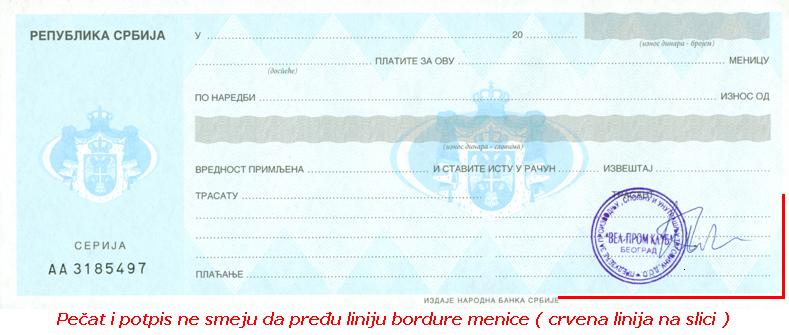 Образац А-ОБРАЗАЦ  МЕНИЧНОГ ОВЛАШЋЕЊАНа  основу  Закона  о  меници  и  Одлуке о  облику  и  начину  и  коришћењу  јединствених инструмената платног промета            ______________________________из____________________,_____________________,                            (назив правног лица)                                                                                            (место)                           (адреса) ___________________________,_______________________,_______________________                            (матични број)                                                                                              (ПИБ)                                       (текући рачун)доставља:МЕНИЧНО ПИСМО – ОВЛАШЋЕЊЕ                                                                                                                                     ЗА КОРИСНИКА БЛАНКО СОЛО МЕНИЦЕКОРИСНИК: Дом за смештај и негу старих лица   „Прокупље“                                                                            у Прокупљу Арсеније Чарнојевића бр. 51. жиро рачун: 840-0220667-55   За јавну набавку добара Медицинска опрема ЈН бр 6-Д/МВ-17достављамо Вам у прилогу 1 (једну) бланко сопствену (соло) меницу, серијски број:I _________________________________Овлашћујемо Вас као Повериоца да меницу,  дату као средство обезбеђења за добро извршење посла / за отклањање грешака у гарантном року, можете попунити на износ од 10 % од  укупне вредности понуде без ПДВ, дате у нашој понуди бр. ______________од ____.____.2017. године, тј. на износ од __________________ динара и овлашћујемо Вас као  Повериоца  да  безусловно  и  неопозиво,  без  протеста  и  трошкова, вансудским путем у складу са важећим прописима извршите наплату својих потраживања са свих наших рачуна као Дужника – издаваоца менице из новчаних средстава, односно друге имовине.Меница је важећа и у случају да у току извршења предметног посла односно у току гарантног рока  дође до промена лица овлашћених за  располагање средствима на текућем рачуну Дужника -  Добављача, статусних промена код Дужника - Добављача, оснивања нових правних субјеката и др. Рок важења менице мора бити 5 дана дуже од истека уговора односно од дана истека гарантног рока. Наручилац ће уновчити меницу за добро извршење посла односно за отклањање грешака у гарантном року у случају да изабрани понуђач не поштује обавезу доброг извршења посла односно не изврши обавезу  отклањања недостатка који би могао да утиче на  могућност коришћења предмета уговора у гарантном року.                                                              ДУЖНИК – ИЗДАВАЛАЦ МЕНИЦЕ                                                 М.П.                                      ...................................................                       НАПОМЕНА: Овде је дат модел меничног овлашћења.Понуђач није дужан да достави потписан и    печатиран баш овај образац.Меница за добро извршење посла - Изабрани понуђач обавезује се да у тренутку закључења уговора о  јавној набавци преда наручиоцу меницу за добро извршење посла, прописно потписану и оверену са копијом депо картона, доказом о регистрацији менице у регистру Народне банке Србије и овлашћењем за попуну менице насловљеним на Дом за смештај и негу старих лица „Прокупље“ у Прокупљу, која ће бити са клаузулама: безусловна и платива на први позив. Меница за добро извршење посла се издаје у висини  10% од укупне  вредности уговора без ПДВ-а. Рок важења менице мора бити 5 (пет) дуже од истека уговора. Наручилац ће уновчити меницу за добро извршење посла у случају да изабрани понуђач не поштује обавезу доброг извршења посла.Меница за отклањање недостатака у гарантном року - Изабрани понуђач обавезује се да након завршених радова, преда наручиоцу меницу за отклањање недостатака у гарантном року, прописно потписану и оверену са копијом депо картона, доказом о регистрацији менице у регистру Народне банке Србије и овлашћењем за попуну менице насловљеним на Дом за смештај и негу старих лица „Прокупље“ у Прокупљу, која ће бити са клаузулама: безусловна и платива на први позив. Меница за отклањање недостатака у гарантном року се издаје у висини  10% од укупне  вредности уговора без ПДВ-а. Рок важења менице мора бити 5 (пет) дана дужи од гарантног рока. Наручилац ће уновчити меницу за отклањање недостатака у гарантном року у случају да изабрани понуђач не изврши обавезу  отклањања недостатка који би могао да утиче на могућност коришћења предмета уговора у гарантном року.Напомена: Понуђач је дужан да попуни Изјаву којa следи а којa je саставни део конкурсне документације.Образац Б- ИЗЈАВА ПОНУЂАЧА О СРЕДСТВУ ФИНАНСИЈСКОГ ОБЕЗБЕЂЕЊА - СОПСТВЕНА БЛАНКО МЕНИЦА ЗА ДОБРО ИЗВРШЕЊЕ ПОСЛАОбразац В- ИЗЈАВА ПОНУЂАЧА О СРЕДСТВУ ФИНАНСИЈСКОГ ОБЕЗБЕЂЕЊА - СОПСТВЕНА БЛАНКО МЕНИЦА ЗА ОТКЛАЊАЊЕ НЕДОСТАТАКА У ГАРАНТНОМ РОКУНапомена: Уколико  понуду  подноси  група  понуђача, Изјава  мора  бити  потписана  од стране  овлашћеног  лица  сваког  понуђача  из  групе  понуђача  и  оверена печатом..Напомена: Уколико  понуду  подноси  група  понуђача, Изјава  мора  бити  потписана  од стране  овлашћеног  лица  сваког  понуђача  из  групе  понуђача  и  оверена печатом..VIII УПУТСТВО ПОНУЂАЧИМА КАКО ДА САЧИНЕ ПОНУДУ1. ПОДАЦИ О ЈЕЗИКУ НА КОЈЕМ ПОНУДА МОРА ДА БУДЕ САСТАВЉЕНАПонуђач подноси понуду на српском језику.2. НАЧИН ПОДНОШЕЊА ПОНУДЕПонуђач понуду подноси непосредно или путем поште у затвореној коверти или кутији, затворену на начин да се приликом отварања понуда може са сигурношћу утврдити да се први пут отвара. На полеђини коверте или на кутији навести назив и адресу понуђача. У случају да понуду подноси група понуђача, на коверти је потребно назначити да се ради о групи понуђача и навести називе и адресу свих учесника у заједничкој понуди.Понуду доставити на адресу: Дом за смештај и негу старих лица “Прокупље” у Прокупљу, Арсеније Чарнојевића бр.51 18400 Прокупље, са назнаком: ,,Понуда за јавну набавку добра – МЕДИЦИНСКА ОПРЕМА ЈН бр. 6-Д/МВ-2017- НЕ ОТВАРАТИ”. Понуда се сматра благовременом уколико је примљена од стране наручиоца до 27.09.2017. године до 10:00 часоваОтварање јавне набавке- 27.09.2017. године у 10:15  часоваНаручилац ће, по пријему одређене понуде, на коверти, односно кутији у којој се понуда налази, обележити време пријема и евидентирати број и датум понуде према редоследу приспећа. Уколико је понуда достављена непосредно наручилац ће понуђачу предати потврду пријема понуде. У потврди о пријему наручилац ће навести датум и сат пријема понуде. Понуда коју наручилац није примио у року одређеном за подношење понуда, односно која је примљена по истеку дана и сата до којег се могу понуде подносити, сматраће се неблаговременом. Неблаговремену понуду наручилац ће по окончању поступка отварања вратити неотворену понуђачу, са назнаком да је поднета неблаговремено. Понуда мора да садржи печатом оверен и потписан: Образац понуде (Образац 6.1); Образац трошкова припреме понуде (Образац 6.2);Образац изјаве о независној понуди (Образац 6.3);Образац И1.;(Образац И2.;) Модел уговора;Образац меничног овлашћења (Образац Б);Образац меничног овлашћења(Образац В);Важећу дозволу-Решење Министарства здравља Републике Србије о испуњености услова за обављање промета на велико медицинским средствима;Каталог производа са сликамаРешење АЛИМС -Агенције за лекове и медицинска средства;Сертификат ISO стандард 9001:2015;Понуда се припрема на обрасцима и моделу/има уговора, који су саставни део конкурсне документације, а у зависности од тога како понуђач наступа у понуди (за понуђача који наступа самостално, понуђача који наступа са подизвођачем/има и групу понуђача која подноси заједничку понуду).Сва документација мора да буде уредно и редом сложена.Пожељно је да сви документи поднети у понуди буду повезани у целину и запечаћени, тако да се не могу накнадно убацивати, одстрањивати или замењивати појединачни листови, односно прилози, а да се видно не оштете листови или печат.Све стране образаца који се састоје из више страна и све стране модела уговора морају бити попуњене, на српском језику, јасне и недвосмислене, док последња страна уговора мора бити потписана од стране овлашћеног лица и оверена печатом.3. ПАРТИЈЕ 	Јавна набавка није обликована по партијама:4.  ПОНУДА СА ВАРИЈАНТАМАПодношење понуде са варијантама није дозвољено.5. НАЧИН ИЗМЕНЕ, ДОПУНЕ И ОПОЗИВА ПОНУДЕУ року за подношење понуде понуђач може да измени, допуни или опозове своју понуду на начин који је одређен за подношење понуде.Понуђач је дужан да јасно назначи који део понуде мења односно која документа накнадно доставља. Измену, допуну или опозив понуде треба доставити на адресу Дом за смештај и негу страих лиц „Прокупље“  у Прокупљу, са назнаком: „Измена понуде за јавну набавку добара – МЕДИЦИНСКА ОПРЕМА– ЈН број 7/2017, - НЕ ОТВАРАТИ или„Допуна понуде за јавну набавку Измена понуде за јавну набавку добара- МЕДИЦИНСКА ОПРЕМА  –ЈН број 7/2017- НЕ ОТВАРАТИ или„Опозив понуде за јавну набавку Измена понуде за јавну набавку добара- МЕДИЦИНСКА ОПРЕМА ЈН број 7/2017- НЕ ОТВАРАТИ или„Измена и допуна понуде за јавну набавку добара- МЕДИЦИНСКА ОПРЕМА -ЈН број 7/2017 - НЕ ОТВАРАТИ.На полеђини коверте или на кутији навести назив и адресу понуђача. У случају да понуду подноси група понуђача, на коверти је потребно назначити да се ради о групи понуђача и навести називе и адресу свих учесника у заједничкој понуди.По истеку рока за подношење понуда понуђач не може да повуче нити да мења своју понуду.6. УЧЕСТВОВАЊЕ У ЗАЈЕДНИЧКОЈ ПОНУДИ ИЛИ КАО ПОДИЗВОЂАЧ Понуђач може да поднесе само једну понуду. Понуђач који је самостално поднео понуду не може истовремено да учествује у заједничкој понуди или као подизвођач, нити исто лице може учествовати у више заједничких понуда.У Обрасцу понуде (Образац 1 у поглављу VI), понуђач наводи на који начин подноси понуду, односно да ли подноси понуду самостално, или као заједничку понуду, или подноси понуду са подизвођачем.7. ПОНУДА СА ПОДИЗВОЂАЧЕМУколико понуђач подноси понуду са подизвођачем дужан је да у Обрасцу понуде (Образац 1 у поглављу VI) наведе да понуду подноси са подизвођачем, проценат укупне вредности набавке који ће поверити подизвођачу, а који не може бити већи од 50%, као и део предмета набавке који ће извршити преко подизвођача. Понуђач у Обрасцу понуде наводи назив и седиште подизвођача, уколико ће делимично извршење набавке поверити подизвођачу. Уколико уговор о јавној набавци буде закључен између наручиоца и понуђача који подноси понуду са подизвођачем, тај подизвођач ће бити наведен и у уговору о јавној набавци. Понуђач је дужан да за подизвођаче достави доказе о испуњености услова који су наведени у поглављу IV конкурсне документације, у складу са упутством како се доказује испуњеност услова.Понуђач у потпуности одговара наручиоцу за извршење обавеза из поступка јавне набавке, односно извршење уговорних обавеза, без обзира на број подизвођача. Понуђач је дужан да наручиоцу, на његов захтев, омогући приступ код подизвођача, ради утврђивања испуњености тражених услова.8. ЗАЈЕДНИЧКА ПОНУДАПонуду може поднети група понуђача.Уколико понуду подноси група понуђача, саставни део заједничке понуде мора бити споразум којим се понуђачи из групе међусобно и према наручиоцу обавезују на извршење јавне набавке, а који обавезно садржи податке из члана 81. ст. 4. тач. 1) и 2) ЗЈН и то податке о: члану групе који ће бити носилац посла, односно који ће поднети понуду и који ће заступати групу понуђача пред наручиоцем, опису послова сваког од понуђача из групе понуђача у извршењу уговора.Група понуђача је дужна да достави све доказе о испуњености услова, у складу са упутством како се доказује испуњеност услова.Понуђачи из групе понуђача одговарају неограничено солидарно према наручиоцу. 9. Начин и услови плаћања, гарантни рок, као и друге околности од којих зависи прихватљивост понуде:Захтеви у погледу начина, рока и услова плаћања:                                                                                        Плаћање ће се вршити након  испоруке добара у року  од 45 дана од дана пријема исправног рачуна са пратећом документацијом, испостављеном по испоруци – примопредаји и квалитативно-квантитативном пријему добара који је констатован записником о примопредаји предметних добара, са тачно наведеним називом и количином испоручених добара. Плаћање ће се вршити уплатом на рачун понуђача. ( у складу са Законом о роковима измирења новчаних обавеза у комерцијалним трансакцијама („Сл. гласник РС” бр. 119/2012)],                                                                                   Понуђачу није дозвољено да захтева аванс.                                                                                                         Место испоруке је ,,франко магацин,, купца.Наручилац не сноси одговорност за   кашњења у исплати  уговорне цене, у случају када  је разлог за   исто,  кашњење у преносу средстава од стране надлежног министарства, на рачун Наручиоца, са чиме је  Понуђач-Добављач безусловно сагласан.   Захтеви у погледу гарантног рока: Гарантни рок за испоручена добра не може бити краћи од 2 године за електричне кревете односно 6 месеци за остала добра.Захтеви у погледу рока за испоруку предметних добара-опреме:Рок за испоруку-примопредају предметних добара –опреме износи 20 дана, од дана закључења уговора.Место испоруке добара-опреме:  у објекту Наручиоца: Дом за смештај и негу старих лица „Прокупље“ у Прокупљу.Захтеви у погледу рока важења Понуде:Рок важења понуда не може бити краћи од 60 (шездесет) дана од дана отварања понуда.У случају истека рока важења понуде, наручилац је дужан да у писаном облику затражи од понуђача продужење рока важења понуде.Понуђач који прихвати захтев за продужење рока важења понуде на може мењати понуду.Други захтеви Наручиоца:Рокови у понуди морају бити прецизно одређени. Наручилац неће прихватити непрецизно одређене рокове. (нпр. одмах, по договору, од - до, и сл.).Наручилац  задржава право, са чиме је понуђач  сагласан, да изврши исправке свих рачунских грешака  или техничких-словних грешака, уочених приликом стручне оцене понуда, у складу са ЗЈН.У случају утврђене разлике између јединичне и укупне цене, меродавна је јединична цена.  Квалитет добара мора одговарати српским стандардима прописаним за предметне добра и опису датом у обрасцу 2. Конкурсне документације (Спецификацији добара) односно табеларном делу понуде.10. ВАЛУТА И НАЧИН НА КОЈИ МОРА ДА БУДЕ НАВЕДЕНА И ИЗРАЖЕНА ЦЕНА У ПОНУДИЦена мора бити исказана у динарима, са и без пореза на додату вредност, у складу са  законима и подзаконским актима којима је регулисана ова материја, укључујући, с тим да ће се за оцену понуде узимати у обзир цена без пореза на додату вредност.Ако је у понуди исказана неуобичајено ниска цена, наручилац ће поступити у складу са чланом 92. Закона.Ако понуђена цена укључује увозну царину и друге дажбине, понуђач је дужан да тај део одвојено искаже у динарима. У случају да понуђач даје попуст, исти мора бити садржан у укупној цени.Попусти који нису исказани у укупној цени неће се узимати у обзир.Цена је фиксна и не може се мењати, под условима утврђеним у моделу Уговора (Образац Уговора).11. ПОДАЦИ О ВРСТИ, САДРЖИНИ, НАЧИНУ ПОДНОШЕЊА, ВИСИНИ И РОКОВИМА ОБЕЗБЕЂЕЊА ФИНАНСИЈСКОГ ИСПУЊЕЊА ОБАВЕЗА ПОНУЂАЧАПонуђач- који наступа самостално,   који наступа са подизвођачима,  односно група понуђача,    у обавези су да уз понуду доставe као средство финансијског обезбеђења:попуњено, потписано и оверено меничним овлашћење-писмо за добро извршење посла-уговорних обавеза, и отклаљње грешке у гаратном року ( Образац Б и В који је саставни део КД) у висини од 10%, од вредности уговора без ПДВ-а,2 (две)   бланко менице које су потписане од стране овлашћеног лица Понуђача и оверене печатом, потврду о  регистрацији меница, са серијским  бројем сваке менице, издате од стране надлежне банке и фотокопију картона депонованих потписа који је издат од стране пословне банке коју понуђач наводи у меничном овлашћењу –писму.Уколико понуђач не достави   тражена средства финансијског обезбеђењ,  уз своју понуду,  његова понуда ће бити одбијена као неприхватљива.Средства финансијског обезбеђења Наручилац ће  активирати    на начин утврђен у предметном Меничном овћашћењу-писму и закљученом уговору за предметну јавну набавку, а неактивирана вратити Добављачу. 12. ЗАШТИТА ПОВЕРЉИВОСТИ ПОДАТАКА КОЈЕ НАРУЧИЛАЦ СТАВЉА ПОНУЂАЧИМА НА РАСПОЛАГАЊЕ, УКЉУЧУЈУЋИ И ЊИХОВЕ ПОДИЗВОЂАЧЕ Предметна набавка не садржи поверљиве информације које наручилац ставља на располагање.13. ДОДАТНЕ ИНФОРМАЦИЈЕ ИЛИ ПОЈАШЊЕЊА У ВЕЗИ СА ПРИПРЕМАЊЕМ ПОНУДЕЗаинтересовано лице може, у писаном облику тражити од наручиоца додатне информације или појашњења у вези са припремањем понуде na адресу: ljubinka.kodzulovic@gmail.com при чему може да укаже наручиоцу и на евентуално уочене недостатке и неправилности у конкурсној документацији, најкасније 5 дана пре истека рока за подношење понуде. Наручилац ће у року од 3 (три) дана од дана пријема захтева за додатним информацијама или појашњењима конкурсне документације, одговор објавити на Порталу јавних набавки и на својој интернет страници. Додатне информације или појашњења упућују се са напоменом „Захтев за додатним информацијама или појашњењима конкурсне документације, ЈН бр. 7/2017“Ако наручилац измени или допуни конкурсну документацију 8 (осам) или мање дана пре истека рока за подношење понуда, дужан је да продужи рок за подношење понуда и објави обавештење о продужењу рока за подношење понуда. По истеку рока предвиђеног за подношење понуда наручилац не може да мења нити да допуњује конкурсну документацију. Тражење додатних информација или појашњења у вези са припремањем понуде телефоном није дозвољено. Комуникација у поступку јавне набавке врши се искључиво на начин одређен чланом 20. ЗЈН,  и то: - путем електронске поште или поште, као и објављивањем од стране наручиоца на Порталу јавних набавки и на својој интернет страници; - ако је документ из поступка јавне набавке достављен од стране наручиоца или понуђача путем електронске поште, страна која је извршила достављање дужна је да од друге стране захтева да на исти начин потврди пријем тог документа, што је друга страна дужна да то и учини када је то неопходно као доказ да је извршено достављање.14. ДОДАТНА ОБЈАШЊЕЊА ОД ПОНУЂАЧА ПОСЛЕ ОТВАРАЊА ПОНУДА И КОНТРОЛА КОД ПОНУЂАЧА ОДНОСНО ЊЕГОВОГ ПОДИЗВОЂАЧА После отварања понуда наручилац може приликом стручне оцене понуда да у писаном облику захтева од понуђача додатна објашњења која ће му помоћи при прегледу, вредновању и упоређивању понуда, а може да врши контролу (увид) код понуђача, односно његовог подизвођача (члан 93. ЗЈН). 		Уколико наручилац оцени да су потребна додатна објашњења или је потребно извршити контролу (увид) код понуђача, односно његовог подизвођача, наручилац ће понуђачу оставити примерени рок да поступи по позиву наручиоца, односно да омогући наручиоцу контролу (увид) код понуђача, као и код његовог подизвођача. 		Наручилац може уз сагласност понуђача да изврши исправке рачунских грешака уочених приликом разматрања понуде по окончаном поступку отварања. 		У случају разлике између јединичне и укупне цене, меродавна је јединична цена.Ако се понуђач не сагласи са исправком рачунских грешака, наручилац ће његову понуду одбити као неприхватљиву. 15. КОРИШЋЕЊЕ ПАТЕНАТА И ОДГОВОРНОСТ ЗА ПОВРЕДУ ЗАШТИЋЕНИХ ПРАВА ИНТЕЛЕКТУАЛНЕ СВОЈИНЕ ТРЕЋИХ ЛИЦАНакнаду за коришћење патената, као и одговорност за повреду заштићених права интелектуалне својине трећих лица сноси понуђач.16. НАЧИН И РОК ЗА ПОДНОШЕЊЕ ЗАХТЕВА ЗА ЗАШТИТУ ПРАВА ПОНУЂАЧА СА ДЕТАЉНИМ УПУТСТВОМ О САДРЖИНИ ПОТПУНОГ ЗАХТЕВА Захтев за заштиту права може да поднесе понуђач, односно свако заинтересовано лице, који има интерес за доделу уговора у конкретном поступку јавне набавке и који је претрпео или би могао да претрпи штету због поступања наручиоца противно одредбама ЗЈН.Захтев за заштиту права подноси се наручиоцу, а копија се истовремено доставља Републичкој комисији за заштиту права у поступцима јавних набавки (у даљем тексту: Републичка комисија). Захтев за заштиту права се доставља наручиоцу непосредно, електронском поштом или препорученом пошиљком са повратницом. Захтев за заштиту права се може поднети у току целог поступка јавне набавке, против сваке радње наручиоца, осим уколико ЗЈН није другачије одређено. О поднетом захтеву за заштиту права наручилац обавештава све учеснике у поступку јавне набавке, односно објављује обавештење о поднетом захтеву на Порталу јавних набавки и на својој интернет страници, најкасније у року од два дана од дана пријема захтева.Уколико се захтевом за заштиту права оспорава врста поступка, садржина позива за подношење понуда или конкурсне документације, захтев ће се сматрати благовременим уколико је примљен од стране наручиоца најкасније седам дана пре истека рока за подношење понуда, без обзира на начин достављања и уколико је подносилац захтева у складу са чл. 63. ст. 2. ЗЈН указао наручиоцу на евентуалне недостатке и неправилности, а наручилац исте није отклонио. Захтев за заштиту права којим се оспоравају радње које наручилац предузме пре истека рока за подношење понуда, а након истека рока из претходног става, сматраће се благовременим уколико је поднет најкасније до истека рока за подношење понуда. После доношења одлуке о додели уговора из чл.108. ЗЈН или одлуке о обустави поступка јавне набавке из чл. 109. ЗЈН, рок за подношење захтева за заштиту права је 5 (ПЕТ) дана од дана објављивања одлуке на Порталу јавних набавки. Захтевом за заштиту права не могу се оспоравати радње наручиоца предузете у поступку јавне набавке ако су подносиоцу захтева били или могли бити познати разлози за његово подношење пре истека рока за подношење понуда, а подносилац захтева га није поднео пре истека тог рока. Ако је у истом поступку јавне набавке поново поднет захтев за заштиту права од стране истог подносиоца захтева, у том захтеву се не могу оспоравати радње наручиоца за које је подносилац захтева знао или могао знати приликом подношења претходног захтева. Захтев за заштиту права не задржава даље активности наручиоца у поступку јавне набавке у складу са одредбама члана 150. овог ЗЈН.Захтев за заштиту права мора да садржи: назив и адресу подносиоца захтева и лице за контакт; назив и адресу наручиоца;податке о јавној набавци која је предмет захтева, односно о одлуци наручиоца; повреде прописа којима се уређује поступак јавне набавке; чињенице и доказе којима се повреде доказују; потврду о уплати таксе из члана 156. ЗЈН; потпис подносиоца.Валидан доказ о извршеној уплати таксе, у складу са Упутством о уплати таксе за подношење захтева за заштиту права Републичке комисије, објављеном на сајту Републичке комисије, у смислу члана 151. став 1. тачка 6) ЗЈН, је: 1. Потврда о извршеној уплати таксе из члана 156. ЗЈН која садржи следеће елементе:    (1) да буде издата од стране банке и да садржи печат банке;    (2) да представља доказ о извршеној уплати таксе, што значи да потврда мора да садржи податак да је налог за уплату таксе, односно налог за пренос средстава реализован, као и датум извршења налога;   (3) износ таксе из члана 156. ЗЈН чија се уплата врши је 60.000,00 динара;    (4) број рачуна: 840-30678845-06;    (5) шифру плаћања: 153(налог за уплату) или 253(налог за пренос);    (6) позив на број: 7/2017        (7) сврха: ЗЗП; Дом за смештиј и негу старих лица “Прокупље“ у Прокупљу, Арсеније Чарнојевића бр.51.   (8) корисник: буџет Републике Србије;    (9) назив уплатиоца, односно назив подносиоца захтева за заштиту права за којег је извршена уплата таксе;   (10) потпис овлашћеног лица банке, или 2. Налог за уплату, први примерак, оверен потписом овлашћеног лица и печатом банке или поште, који садржи и све друге елементе из потврде о извршеној уплати таксе наведене под тачком 1, или 3. Потврда издата од стране Републике Србије, Министарства финансија, Управе за трезор, потписана и оверена печатом, која садржи све елементе из потврде о извршеној уплати таксе из тачке 1, осим оних наведених под (1) и (10), за подносиоце захтева за заштиту права који имају отворен рачун у оквиру припадајућег консолидованог рачуна трезора, а који се води у Управи за трезор (корисници буџетских средстава, корисници средстава организација за обавезно социјално осигурање и други корисници јавних средстава), или 4. Потврда издата од стране Народне банке Србије, која садржи све елементе из потврде о извршеној уплати таксе из тачке 1, за подносиоце захтева за заштиту права (банке и други субјекти) који имају отворен рачун код Народне банке Србије у складу са законима и другим прописима.Поступак заштите права понуђача регулисан је одредбама чл. 138. - 166. ЗЈН.17. РОК У КОЈЕМ ЋЕ УГОВОР БИТИ ЗАКЉУЧЕНУговор о јавној набавци ће бити закључен са понуђачем којем је додељен уговор у року од 8 дана од дана протека рока за подношење захтева за заштиту права из члана 149. Закона. У случају да је поднета само једна понуда наручилац може закључити уговор пре истека рока за подношење захтева за заштиту права, у складу са чланом 112. Став 2. тачка 5) Закона.Датум и време:Крајњи рок за достављање понуда:27.09.2017 године до 10:00 часоваЈавно отварање:27.09.2017 године у    10:15 часоваПоглављеНазив поглављаСтранаIОпшти подаци о јавној набавци3.IIПодаци о предмету јавне набавке4.IIIВрста, техничке карактеристике (спецификације), квалитет, количина и опис добара, радова или услуга, начин спровођења контроле и обезбеђења гаранције квалитета, рок извршења, место извршења или испoруке добара, евентуалне додатне услуге и сл.5.IVУслови за учешће у поступку јавне набавке из чл. 75. и 76. ЗЈН и упутство како се доказује испуњеност тих услова8.VКритеријуми за доделу уговора13.VIОбрасци који чине саставни део понуде14.VIIМодел уговора28.VIIIУпутство понуђачима како да сачине понуду46.РБУСЛОВИДОКАЗИ1.Да је регистрован код надлежног органа, односно уписан у одговарајући регистар, за обављање делатности предмета јавне набавке(члан 75. став 1. тачка 1. ЗЈН)За правна лицаИзвод из регистра Агенције за привредне регистре, односно Извод из  регистра надлежног привредног суда. За предузетнике:Извод из регистра Агенције за привредне регистре, односно извод из одговарајућег регистра др. државног органа.2.Да Понуђач и његов законски заступник нису осуђивани за неко од кривичних дела као чланови организоване криминалне групе, да нису осуђивани за кривична дела против привреде, кривична дела против животне средине, кривично дело примања или давања мита, кривично дело преваре(члан 75. став 1. тачка 2. ЗЈН) За правна лица:2.1 Извод из казнене евиденције основног и вишег суда на чијем је подручју седиште домаћег правног лица, односно седиште представништва или огранка страног правног лица (за понуђача);2.2 Извод из казнене евиденције Посебног одељења (за организовани криминал) Вишег суда у Београду (за понуђача) и 2.3 Уверења из казнене евиденције надлежне полицијске управе Министарства унутрашњих послова за сваког од законских заступника. Захтев се подноси према месту рођења или према месту пребивалишта, (за законског заступника понуђача)За предузетника и физичка лица:Извод из казнене евиденције, односно уверење, надлежне полицијске управе МУП-а, да није осуђиван за неко од кривичних дела као члан организоване криминалне групе, да није осуђиван за кривична дела против привреде, кривична дела против животне средине, кривично дело примања или давања мита, кривично дело преваре).(захтев се подноси према месту рођења или према месту пребивалишта).Напомена: Тражени докази не могу бити старији од два месеца пре отварања понуда.3.Да је измирио доспеле порезе, доприносе и друге јавне дажбине у складу са прописима Републике Србије или стране државе када има седиште на њеној територији(Члан 75. став 1. тачка 4. ЗЈН)За правна лица, предузетнике и физичко лицеУверење-потврда  пореске управе Министарства финансија и организације за обавезно социјално осигурање   да је измирио доспеле порезе и доприносе и уверења надлежне управе локалне самоуправе да је измирио обавезе по основу изворних локалних јавних прихода или потврду Агенције за приватизацију да се понуђач налази у поступку приватизације.                                             Напомена: Докази не могу бити старији од два месеца пре отварања понуда.4.Да има важећу дозволу надлежног органа за обављање делатности која је предмет јавне набавке(чл. 75. став 1. тачка 1. ЗЈН)Важећу дозволу-Решење Министараства здравља Републике Србије о испуњености услова за обављање промета на велико медицинским средствима, за предметну врсту добара-опреме.У случају да дозвола или решење гласи на другу фирму, понуђач уз решење мора да достави овлашћење фирме на коју гласи решење да Он може да понуди тражену опрему на тржишту. 5.Да наведе да  је при састављању понуде поштовао обавезе које произилазе из важећих прописа о заштити на раду, запошљавању и условима рада, заштити животне средине, као и да нема забрану обављања делатности која је на снази у време подношења понуде                                   (чл. 75. став 2. ЗЈН)За правна лица, предузетнике и физичко лицеИзјава, дата под пуном кривичном и материјалном одговорношћу,    потписан од стране овлашћеног лица Понуђача ( образац Изјаве  је саставни део КД).Уколико понуду подноси група понуђача Изјава мора бити потписана од стране овлашћеног лица и оверена печатом од сваког понуђача- посебно.РБУСЛОВДОКАЗ1.Да располаже неопходаним финансијским капацитетом – Неопходани  финансијски  капацитет има понуђач који докаже да   у   периоду од 01.01.2017. године закључно са даном објављивања Позива за подношење понуда, за предметну јавну набавку, није у блокади.      Потврдa Нaродне бaнке Србије да понуђач у периоду од од шест месеци пре објaвљивaњa позивa зa подношење понудa нa Портaлу јaвних нaбaвки није био неликвидaн, с тим дa понуђaч није у обaвези дa достaвљja овaј докaз јер су подaци јaвно доступни нa интернет стрaници Нaродне бaнке Србије.Напомена:  ваши за све понуђаче, уколико се подноси заједничка понуда, као и подизвођачи.2.Да су предметна добра –медицинска опрема,  која подлежу регистрацији, уписана у регистар медицинских средстава са каталогом, понуђених добара - опремомРешење АЛИМС - Агенција за лекове и медицинска средства  3.ISO стандард:  9001 :2015Сертификат ISO 9001 :20154.Да располаже неопходним пословним капацитетом-Неопходни пословни капацитет има Понуђач који самостално (без других учесника у понуди или подизвођача)у последње три године (2014.,2015. и 2016.) испоручио предметна добра-опрему у вредности од минимум 4.000.000,00 динара без ПДВ-аРеферентна листа са Потврдом од наручиоца или инвеститора да је Понуђач за њега испоручио предметна добра благовремено и квалитетно или Фотокопија три Уговора о јавној набавци предметних добара са Наручиоцима наведене у листи.5.Да располаже неопходним техничким и кадровским капацитетомНеопходни технички и кадровски капацитет има Понуђач који има у власништву најмање једно доставно возило и довољан број, најмање три запослена, а један  са сертификатом или другом потврдом о оспособљености поправку-одржавање испоручених добара за време гарантног рока .Изјава Понуђача, дата под кривичном и материјалном одговорношћу којом потврђује Наручиоцу да располаже траженим бројем возила и запослених, са сертификатом или другом потврдом, о оспособљености за рад на предметној опреми и сервисирању-одржавању исте, са навођењем марке и регистарске ознаке возила и имена и назив сертификата и датума издавања истог. Напомена: Наручилац у складу са чл. 77. ЗНЈ може од понуђача да тражи доставу доказа за тражене услове пре Одлуке о додели уговора и то:                                                        Копију очитане саобраћајне дозволе и полису осигурања за доставно возило;                                                                                    Уговор о раду за запослене, или Уговор о делу, као и пријаву на обавезно социјално осигурање, уколико су исти запослени по Уговору о раду;6.Да над понуђачем  није покренут поступак стечаја или ликвидације, односно предходни стечајни поступак. до момента објављивања Позива  за достављање понуда за предметну партију.Потврда  Агенције за привредне регистре или другог надлежног органа, која мора бити издата после објављивања Позива за достављање понуда за предметну набавку.                                                                                              Напомена: У случају да  понуду подноси група понуђача, или понуђач са подизвођачем испуњеност  овог услова сви доказују самостално.Ако понуду подноси, предузетник или  физичко лице- они   ове услове  доказује    својом Изјавом, коју даје  под пуном материјалном и кривичном одговорношћу.Назив понуђача:Адреса понуђача:Матични број понуђача:Порески идентификациони број понуђача (ПИБ):Име особе за контакт:Електронска адреса понуђача (e-mail):Телефакс:Број рачуна понуђача и назив банке:Лице овлашћено за потписивање уговораА) САМОСТАЛНО Б) СА ПОДИЗВОЂАЧЕМВ) КАО ЗАЈЕДНИЧКУ ПОНУДУ1Назив подизвођача:Адреса:Матични број:Порески идентификациони број:Име особе за контакт:Проценат укупне вредности набавке који ће извршити подизвођач:Део предмета набавке који ће извршити подизвођач:2Назив подизвођача:Адреса:Матични број:Порески идентификациони број:Име особе за контакт:Проценат укупне вредности набавке који ће извршити подизвођач:Део предмета набавке који ће извршити подизвођач:1)Назив учесника у заједничкој понудиАдреса:Матични број:Порески идентификациони број:Име особе за контакт:2)Назив учесника у заједничкој понудиАдреса:Матични број:Порески идентификациони број:Име особе за контакт:Порески идентификациони број:3)Назив учесника у заједничкој понудиАдреса:Матични број:Порески идентификациони број:Име особе за контакт:Порески идентификациони број:12344444555РедбројВРСТА ДОБАРАјединици мере(комада)Цена у динаримаЦена у динаримаЦена у динаримаЦена у динаримаЦена у динаримаЦена у динаримаЦена у динаримаЦена у динаримаРедбројВРСТА ДОБАРАјединици мере(комада)Без  ПДВ-аБез  ПДВ-аБез  ПДВ-аБез  ПДВ-аСа ПДВ-омСа ПДВ-омРедбројВРСТА ДОБАРАјединици мере(комада)По J/MПо J/MУкупноУкупноИзносПДВ-aИзносПДВ-aПо J/MУкупно1.AUTOKLAV12.BOLNIČKI ELEKTRIČNI KREVET103.ANTIDEKUBITALNI DUŠEK104.NOĆNI ORMARIĆ55.KOLICA ZA PODELU TERAPIJE36.TRODELNI PARAVAN27.STALAK ZA INFUZIJU 48.TOALETNA KOLICA ZA KUPANJE PACIJENATA19.KREVET ZA KUPANJE PACIJENATA 110SET ZA MALE HIRUSKE INTERVENCIJE211KONCENTRATOR KISEONIKA112STETOSKOP SA DVE GLAVE213ANEROIDNI MERAČ KRVNOG PRTISKA214APARAT ZA GALVANSKU STRUJU115APARAT ZA INTERFERENTNE STRUJE116APARAT ZA TERAPIJU ULTRAZVUKOM117BALON ZA REANIMACIJU118MOBILNA GERMICIDNA LAMPA219HIDRAULICNA DIZALICA120DEFIBRILATOR1УКУПНА ЦЕНА, БЕЗ ПДВ-а, ЗА СВА ДОБРАУКУПНА ЦЕНА, БЕЗ ПДВ-а, ЗА СВА ДОБРАУКУПНА ЦЕНА, БЕЗ ПДВ-а, ЗА СВА ДОБРАУКУПНА ЦЕНА, БЕЗ ПДВ-а, ЗА СВА ДОБРАУКУПНА ЦЕНА, БЕЗ ПДВ-а, ЗА СВА ДОБРАУКУПНА ЦЕНА, БЕЗ ПДВ-а, ЗА СВА ДОБРАУКУПНА ЦЕНА, БЕЗ ПДВ-а, ЗА СВА ДОБРАУКУПНА ЦЕНА, БЕЗ ПДВ-а, ЗА СВА ДОБРАУКУПНА ЦЕНА, БЕЗ ПДВ-а, ЗА СВА ДОБРАУКУПАН ИЗНОС ПДВ-а УКУПАН ИЗНОС ПДВ-а УКУПАН ИЗНОС ПДВ-а УКУПАН ИЗНОС ПДВ-а УКУПАН ИЗНОС ПДВ-а УКУПАН ИЗНОС ПДВ-а УКУПАН ИЗНОС ПДВ-а УКУПАН ИЗНОС ПДВ-а УКУПАН ИЗНОС ПДВ-а УКУПНА ЦЕНА СА ПДВ-ом, ЗА СВА ДОБРАУКУПНА ЦЕНА СА ПДВ-ом, ЗА СВА ДОБРАУКУПНА ЦЕНА СА ПДВ-ом, ЗА СВА ДОБРАУКУПНА ЦЕНА СА ПДВ-ом, ЗА СВА ДОБРАУКУПНА ЦЕНА СА ПДВ-ом, ЗА СВА ДОБРАУКУПНА ЦЕНА СА ПДВ-ом, ЗА СВА ДОБРАУКУПНА ЦЕНА СА ПДВ-ом, ЗА СВА ДОБРАУКУПНА ЦЕНА СА ПДВ-ом, ЗА СВА ДОБРАУКУПНА ЦЕНА СА ПДВ-ом, ЗА СВА ДОБРАРОК ВАЖЕЊА ПОНУДЕ:РОК ВАЖЕЊА ПОНУДЕ:РОК ВАЖЕЊА ПОНУДЕ:РОК ВАЖЕЊА ПОНУДЕ:_____  дана од дана отварања Понуде_____  дана од дана отварања Понуде_____  дана од дана отварања Понуде_____  дана од дана отварања Понуде_____  дана од дана отварања Понуде_____  дана од дана отварања Понуде_____  дана од дана отварања ПонудеНАЧИН И РОК ПЛАЋАЊА:НАЧИН И РОК ПЛАЋАЊА:НАЧИН И РОК ПЛАЋАЊА:НАЧИН И РОК ПЛАЋАЊА:Плаћае у року до 45 дана од дана пријема исправног рачунаПлаћае у року до 45 дана од дана пријема исправног рачунаПлаћае у року до 45 дана од дана пријема исправног рачунаПлаћае у року до 45 дана од дана пријема исправног рачунаПлаћае у року до 45 дана од дана пријема исправног рачунаПлаћае у року до 45 дана од дана пријема исправног рачунаПлаћае у року до 45 дана од дана пријема исправног рачунаРОК ИСПОРУКЕ ДОБАРАРОК ИСПОРУКЕ ДОБАРАРОК ИСПОРУКЕ ДОБАРАРОК ИСПОРУКЕ ДОБАРА____ дана, (не дужи од 20 дана  закључење уговора).____ дана, (не дужи од 20 дана  закључење уговора).____ дана, (не дужи од 20 дана  закључење уговора).____ дана, (не дужи од 20 дана  закључење уговора).____ дана, (не дужи од 20 дана  закључење уговора).____ дана, (не дужи од 20 дана  закључење уговора).____ дана, (не дужи од 20 дана  закључење уговора).РОК ЗА ОТКЛАЊАЊЕ  ГРЕШАКА И НЕДОСТАТАКА  НА  ИСПОРУЧЕНИМ  ДОБРИМА РОК ЗА ОТКЛАЊАЊЕ  ГРЕШАКА И НЕДОСТАТАКА  НА  ИСПОРУЧЕНИМ  ДОБРИМА РОК ЗА ОТКЛАЊАЊЕ  ГРЕШАКА И НЕДОСТАТАКА  НА  ИСПОРУЧЕНИМ  ДОБРИМА РОК ЗА ОТКЛАЊАЊЕ  ГРЕШАКА И НЕДОСТАТАКА  НА  ИСПОРУЧЕНИМ  ДОБРИМА ____  (не дужи од 3 дана од дана подношења Захтева  за отклањање недостатка  од стране Наручиоца  ____  (не дужи од 3 дана од дана подношења Захтева  за отклањање недостатка  од стране Наручиоца  ____  (не дужи од 3 дана од дана подношења Захтева  за отклањање недостатка  од стране Наручиоца  ____  (не дужи од 3 дана од дана подношења Захтева  за отклањање недостатка  од стране Наручиоца  ____  (не дужи од 3 дана од дана подношења Захтева  за отклањање недостатка  од стране Наручиоца  ____  (не дужи од 3 дана од дана подношења Захтева  за отклањање недостатка  од стране Наручиоца  ____  (не дужи од 3 дана од дана подношења Захтева  за отклањање недостатка  од стране Наручиоца  ГАРАНТНИ РОКГАРАНТНИ РОКГАРАНТНИ РОКГАРАНТНИ РОК____ године рачунајући од дана записничке примопредаје добара за  електричне кревете (минимум 2 год)____ месеци рачунајући од дана записничке примопредаје добара за остала добра (минимум 6 месеци)____ године рачунајући од дана записничке примопредаје добара за  електричне кревете (минимум 2 год)____ месеци рачунајући од дана записничке примопредаје добара за остала добра (минимум 6 месеци)____ године рачунајући од дана записничке примопредаје добара за  електричне кревете (минимум 2 год)____ месеци рачунајући од дана записничке примопредаје добара за остала добра (минимум 6 месеци)____ године рачунајући од дана записничке примопредаје добара за  електричне кревете (минимум 2 год)____ месеци рачунајући од дана записничке примопредаје добара за остала добра (минимум 6 месеци)____ године рачунајући од дана записничке примопредаје добара за  електричне кревете (минимум 2 год)____ месеци рачунајући од дана записничке примопредаје добара за остала добра (минимум 6 месеци)____ године рачунајући од дана записничке примопредаје добара за  електричне кревете (минимум 2 год)____ месеци рачунајући од дана записничке примопредаје добара за остала добра (минимум 6 месеци)____ године рачунајући од дана записничке примопредаје добара за  електричне кревете (минимум 2 год)____ месеци рачунајући од дана записничке примопредаје добара за остала добра (минимум 6 месеци)МЕСТО ИСПОРУКЕМЕСТО ИСПОРУКЕМЕСТО ИСПОРУКЕМЕСТО ИСПОРУКЕДом за смештај и негу старих лица “Прокупље“ у Прокупљу ул. Аресеније Чарнојевића бр.51Дом за смештај и негу старих лица “Прокупље“ у Прокупљу ул. Аресеније Чарнојевића бр.51Дом за смештај и негу старих лица “Прокупље“ у Прокупљу ул. Аресеније Чарнојевића бр.51Дом за смештај и негу старих лица “Прокупље“ у Прокупљу ул. Аресеније Чарнојевића бр.51Дом за смештај и негу старих лица “Прокупље“ у Прокупљу ул. Аресеније Чарнојевића бр.51Дом за смештај и негу старих лица “Прокупље“ у Прокупљу ул. Аресеније Чарнојевића бр.51Дом за смештај и негу старих лица “Прокупље“ у Прокупљу ул. Аресеније Чарнојевића бр.51ВРСТА ТРОШКАИЗНОС ТРОШКА У ДИНАРИМАУКУПАН ИЗНОС ТРОШКОВА : Датум:М.П.Потпис понуђачаЈавна набавка број: ЈН бр. 6-Д/МВ-17  Медицинска опрема Образац БИЗЈАВА ПОНУЂАЧА О СРЕДСТВУ ФИНАНСИЈСКОГ ОБЕЗБЕЂЕЊА – СОПСТВЕНА БЛАНКО МЕНИЦА ЗА ИСПУЊЕЊЕ УГОВОРНИХ ОБАВЕЗАПОНУЂАЧ :______________________________________________Изјављујем под пуном материјалном и кривичном одговорношћу да ћу, уколико моја понуда буде оцењена као најповољнија у поступку јавне набавке бр. ЈН бр. 6-Д/МВ-17 Медицинска опрема  у тренутку закључења уговора доставити сопствену бланко меницу, за добро извршење посла,  прописно  потписану  и оверену са копијом депо картона, доказом о регистрацији менице у регистру  Народне банке Србије и овлашћењем за попуну менице  насловљеним на Дом за смештај и негу старих лица „Прокупље“ у  Прокупљу, са клаузулама „без протеста“, у износу од 10% од вредности уговора (без обрачунатог ПДВ-а), са роком важности који је 5 дана дуже од истека уговора, као средство финансијског обезбеђења својих уговорних обавеза;                                                                                          Потпис одговорног лица понуђача                                                                       МП       ____________________________Јавна набавка број: ЈН бр. 6-Д/МВ-17 Медицинска опрема Образац ВИЗЈАВА ПОНУЂАЧА О СРЕДСТВУ ФИНАНСИЈСКОГ ОБЕЗБЕЂЕЊА – СОПСТВЕНА БЛАНКО МЕНИЦА ЗА ИСПУЊЕЊЕ УГОВОРНИХ ОБАВЕЗАПОНУЂАЧ :______________________________________________Изјављујем под пуном материјалном и кривичном одговорношћу да ћу, уколико моја понуда буде оцењена као најповољнија у поступку јавне набавке  број: Јавна набавка број: ЈН бр.6-Д/МВ-17 Медицинска опрема  у тренутку примопредјае добара  доставити сопствену бланко меницу, за отклањање недостатака у гарантном року,  прописно  потписану  и оверену са копијом депо картона, доказом о регистрацији менице у регистру  Народне банке Србије и овлашћењем за попуну менице  насловљеним на Дом за смештај и негу старих лица „Прокупље“ у Прокупљу, са клаузулама „без протеста“, у износу од 10% од вредности уговора (без обрачунатог ПДВ-а), са роком важности који је 5 дана дужи  од истека гарантног рока, као средство финансијског обезбеђења својих уговорних обавеза;                                                                                          Потпис одговорног лица понуђача                                                                       МП       ____________________________